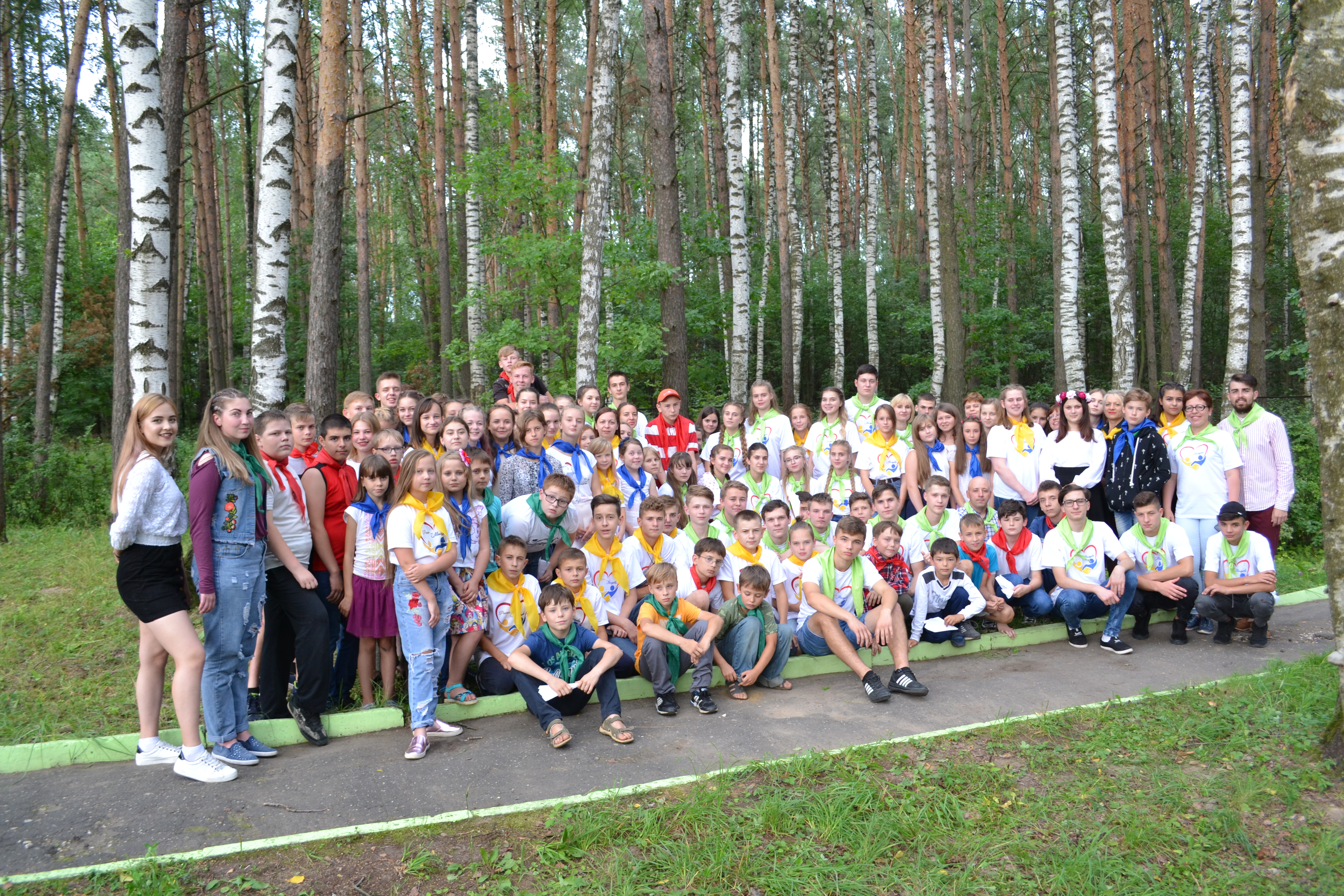 Справки по телефону: 55-2-18; 55-1-34